1.4	в соответствии с Резолюцией 247 (ВКР-19), рассмотреть использование станций на высотной платформе в качестве базовых станций IMT (HIBS) подвижной службы в некоторых полосах частот ниже 2,7 ГГц, уже определенных для IMT на глобальной или региональной основе;ВведениеВ настоящем документе представлено предложение Японии по пункту 1.4 повестки дня ВКР-23.ПредложениеЯпония поддерживает использование HIBS в полосе частот 694−960 МГц или ее участках на глобальной основе, включая страны, перечисленные в п. 5.313A Регламента радиосвязи (РР), согласно методу А3 и придерживается следующих мнений относительно примеров для соответствующих условий в проекте Резолюции [A14-HIBS 694-960 MHZ] (ВКР-23), представленных в Отчете ПСК.СТАТЬЯ 5Распределение частотРаздел IV  –  Таблица распределения частот
(См. п. 2.1)

MOD	J/99A4/1460–890 МГцОснования:	Предлагается использование станций на высотной платформе в качестве базовых станций IMT (HIBS) в подвижной службе в полосе частот 694−960 МГц или ее участках на глобальной основе, включая страны, перечисленные в п. 5.313A РР, в соответствии с методом А3, изложенным в Отчете ПСК.MOD	J/99A4/2890–1300 МГцОснования:	Предлагается использование станций на высотной платформе в качестве базовых станций IMT (HIBS) в подвижной службе в полосе частот 694−960 МГц или ее участках на глобальной основе, включая страны, перечисленные в п. 5.313A РР, в соответствии с методом А3, изложенным в Отчете ПСК.ADD	J/99A4/3#14165.C14	Полоса частот 698–960 МГц или ее участки в Районе 2, полоса частот 694–790 МГц или ее участки в Районе 1 и полоса частот 790–960 МГц или ее участки в Районах 1 и 3 определены для использования станциями на высотной платформе в качестве базовых станций (HIBS) Международной подвижной электросвязи (IMT). Это определение не препятствует использованию данной полосы частот каким-либо применением служб, которым она распределена, и не устанавливает приоритета в Регламенте радиосвязи. HIBS не должны требовать защиты от существующих первичных служб. Пункт 5.43A не применяется. Заявляющая HIBS администрация при представлении информации по Приложению 4 должна направить предметное, поддающееся измерению и принудительному исполнению обязательство, согласно которому в случае создания неприемлемых помех она должна незамедлительно снизить помехи до приемлемого уровня или прекратить излучение. Должна применяться Резолюция [A14-HIBS 694-960 MHZ] (ВКР-23). Такое использование HIBS в полосах частот 694−728 МГц и 830−835 МГц ограничивается приемом со стороны HIBS.     (ВКР-23)Основания:	Предлагается использование станций на высотной платформе в качестве базовых станций IMT (HIBS) в подвижной службе в полосе частот 694−960 МГц или ее участках на глобальной основе, включая страны, перечисленные в п. 5.313A РР, в соответствии с методом А3, изложенным в Отчете ПСК.ADD	J/99A4/4#14175.D14	Полоса частот 698–790 МГц или ее участки в странах, перечисленных в п. 5.313А, которые распределены подвижной службе на первичной основе, определены для использования станциями на высотной платформе в качестве базовых станций (HIBS) Международной подвижной электросвязи (IMT). Это определение не препятствует использованию данной полосы частот каким-либо применением служб, которым она распределена, и не устанавливает приоритета в Регламенте радиосвязи. HIBS не должны требовать защиты от существующих первичных служб. Пункт 5.43A не применяется. Заявляющая HIBS администрация при представлении информации по Приложению 4 должна направить предметное, поддающееся измерению и принудительному исполнению обязательство, согласно которому в случае создания неприемлемых помех она должна незамедлительно снизить помехи до приемлемого уровня или прекратить излучение. Должна применяться Резолюция [A14-HIBS 694-960 MHZ] (ВКР-23). Такое использование HIBS в полосе частот 698−728 МГц ограничивается приемом со стороны HIBS.     (ВКР-23)Основания:	Предлагается использование станций на высотной платформе в качестве базовых станций IMT (HIBS) в подвижной службе в полосе частот 694−960 МГц или ее участках на глобальной основе, включая страны, перечисленные в п. 5.313A РР, в соответствии с методом А3, изложенным в Отчете ПСК.статья 11Заявление и регистрация частотных 
присвоений1, 2, 3, 4, 5, 6, 7      (ВКР-19)Раздел I  –  ЗаявлениеMOD	J/99A4/511.26A		Заявки, касающиеся присвоений станциям на высотных платформах в качестве базовых станций IMT в полосах частот, указанных в п. 5.388А, должны поступить в Бюро не ранее чем за три года до ввода в действие этих присвоений.     (ВКР-)Основания:	Предлагается использование станций на высотной платформе в качестве базовых станций IMT (HIBS) в подвижной службе в полосе частот 694−960 МГц или ее участках на глобальной основе, включая страны, перечисленные в п. 5.313A РР, в соответствии с методом А3, изложенным в Отчете ПСК.ADD	J/99A4/6#1424ПРОЕКТ НОВОЙ РЕЗОЛЮЦИИ [A14-HIBS 694-960 MHZ] (ВКР-23)Использование станций на высотной платформе в качестве базовых станций (HIBS) Международной подвижной электросвязи 
в полосе частот 694−960 МГц или ее участкахВсемирная конференция радиосвязи (Дубай, 2023 г.),учитывая,a)	что благоприятные характеристики распространения радиоволн в полосе частот 694−960 МГц могут обеспечить экономически эффективные решения для покрытия, в том числе крупных зон с низкой плотностью населения;b)	что эксплуатация станций на высотной платформе в качестве базовых станций (HIBS) Международной подвижной электросвязи (IMT) в одной географической зоне с существующими службами может создать проблемы совместимости;c)	что это необходимо для надлежащей защиты существующих служб в этой полосе частот;d)	что возрастает спрос на доступ к подвижной широкополосной связи, требуя большей гибкости подходов к расширению пропускной способности и покрытия, обеспечиваемых системами IMT;e)	что HIBS могут использоваться в составе наземных сетей IMT и могут работать в тех же полосах частот, что и базовые станции IMT наземного базирования, чтобы обеспечить возможность установления подвижных широкополосных соединений в обслуживаемых в недостаточной степени сообществах, а также в сельских и отдаленных районах;f)	что HIBS могут стать новым средством обеспечения служб IMT с минимальной сетевой инфраструктурой, поскольку они позволяют обслуживать абонентов в большой зоне с плотным покрытием;g)	что администрации могут на необязательной основе использовать HIBS и что такое использование не должно иметь приоритета перед использованием других средств наземного сегмента IMT;h)	что подвижная станция, которая будет обслуживаться HIBS или базовыми станциями IMT наземного базирования, является одинаковой и в настоящее время поддерживает большое число различных полос частот, определенных для IMT;i)	что при некоторых сценариях развертывания HIBS могут работать на высоте до 18 км;j)	что некоторые исследования чувствительности показали, что разница помех от HIBS на высоте от 18 до 20 км будет пренебрежительно мала;k)	что Сектор радиосвязи МСЭ (МСЭ-R) рассмотрел вопросы совместного использования частот и совместимости между HIBS и существующими системами служб, имеющими распределения на первичной основе, и соседними службами в полосе частот 694−960 МГц;l)	что в Рабочем документе к предварительному проекту нового Отчета МСЭ-R M.[HIBS-CHARACTERISTICS] описаны потребности в спектре, использование и сценарии развертывания, а также типовые технические и эксплуатационные характеристики HIBS,признавая,a)	что в Статье 5 Регламента радиосвязи полоса частот 694–960 МГц или ее части распределены различным службам на первичной основе;b)	что использование полосы частот 470–862 МГц радиовещательной службой и другими службами на первичной основе в Районе 1 (кроме Монголии) и Исламской Республике Иран подпадает под действие Соглашения GE06;c)	что станция на высотной платформе (HAPS) определена в п. 1.66A как станция, расположенная на объекте на высоте 20−50 км в определенной номинальной фиксированной точке относительно Земли;d)	что полоса частот 694–960 МГц или ее части определены для IMT в соответствии с пп. 5.313A и 5.317A;e)	что эти полосы частот распределены для фиксированной и подвижной служб на равной первичной основе;f)	что предел побочных излучений −85 дБВт/МГц и расстояние разноса 100 км являются достаточными для обеспечения защиты радиоастрономической службы, работающей в полосе частот 1610,6−1613,8 МГц, от излучений второй гармоники HIBS в полосе частот 805,3−806,9 МГц,подчеркивая,что должны быть учтены потребности разных служб, которым распределена эта полоса частот, включая подвижную, воздушную радионавигационную (в соответствии с пп. 5.312 и 5.323), фиксированную и радиовещательную службы,решает,1	что в полосе частот 694–862 МГц в соответствии с п. 5.C14 и 5.D14 и на основе критериев, содержащихся в Дополнении 1 к настоящей Резолюции, администрации, внедряющие HIBS, должны добиваться согласия по п. 9.21 в отношении воздушной радионавигационной службы в странах, упомянутых в п. 5.312 Регламента радиосвязи;2	что в полосе частот 862–960 МГц в соответствии с п. 5.C14 и на основе критериев, содержащихся в Дополнении 2 к настоящей Резолюции, администрации, внедряющие HIBS, должны добиваться согласия по п. 9.21 в отношении воздушной радионавигационной службы в странах, упомянутых в п. 5.323 Регламента радиосвязи;3	что администрации должны учитывать необходимость защиты существующих и планируемых радиовещательных станций, как аналоговых, так и цифровых, за исключением аналоговых в зоне планирования GE06, в полосе частот 470–806/862 МГц, а также других первичных наземных служб;4	что в Районе 1 (за исключением Монголии) и Исламской Республике Иран внедрение HIBS осуществляется при условии успешного применения процедур, содержащихся в Соглашении GE06, при этом:4.1	администрации, осуществляющие развертывание HIBS, работающих в полосе частот 694/698–862 МГц, для которых не требуется проведение координации, или при отсутствии предварительного согласия от тех администраций, которые могут быть затронуты, не должны создавать неприемлемых помех станциям радиовещательной службы администраций, действующих в соответствии с Соглашением GE06; это должно включать подписанное обязательство, требуемое в соответствии § 5.2.6 Соглашения GE06;4.2	для выполнения п. 4.1 раздела решает, выше, заявляющая администрация HIBS при представлении информации в соответствии с Приложением 4 в Бюро радиосвязи (БР) предметное, поддающееся измерению и принудительному исполнению обязательство, согласно которому в случае создания неприемлемых помех она должна незамедлительно снизить помехи до приемлемого уровня или прекратить эти помехи; что касается возможности принудительного исполнения, упомянутой в настоящем пункте раздела решает, то в случае, если помехи не будут прекращены или снижены до приемлемого уровня, Бюро должно представить соответствующие присвоения Радиорегламентарному комитету для рассмотрения на предмет их исключения из Международного справочного регистра частот (МСРЧ) и базы данных Бюро;4.3	администрации, осуществляющие развертывание HIBS, для которых не требуется проведение координации, или при отсутствии предварительного согласия от тех администраций, которые могут быть затронуты, не должны возражать против внесения в План GE06 или занесения в Международный справочный регистр частот (МСРЧ) дополнительных будущих выделений или присвоений радиовещательной службе любой другой администрации в Плане GE06 со ссылкой на эти HIBS;4.4	должен использоваться определяющий необходимость координации пороговый уровень плотности потока мощности (п.п.м.) −135,8 дБ(Вт/(м2 · МГц)), вместо указанных в Дополнении 1 к Соглашению GE06, создаваемой каждой HIBS, на территории других администраций, на высоте препятствия или на высоте 10 м, в зависимости от того, какая величина больше;5	что за пределами зоны применения Соглашения GE06 использование HIBS полосы частот 728–862 МГц осуществляется при условии получения согласия, полученного в соответствии с п. 9.21 в отношении радиовещательной службы. Должен использоваться определяющий необходимость координации пороговый уровень плотности потока мощности (п.п.м.) −135,8 дБ(Вт/(м2 · МГц)), создаваемой каждой HIBS на территории других администраций, на высоте препятствия или на высоте 10 м, в зависимости от того, какая величина больше;6	что администрации, желающие внедрить HIBS, должны соблюдать следующее:6.1	с целью обеспечения защиты подвижных станций IMT на территории других администраций в полосе частот 694−960 МГц уровень плотности потока мощности (п.п.м.), которую создает каждая HIBS на поверхности Земли на территории других администраций, не должен превышать следующий предел, если только не получено явного согласия затронутой администрации:	−114	дБ(Вт/(м2 · МГц)) 	при	0°	<   90°,	где θ – угол прихода падающей волны над горизонтальной плоскостью, в градусах;6.2	с целью обеспечения защиты базовых станций IMT на территории других администраций в полосе частот 694−960 МГц уровень плотности потока мощности (п.п.м.), которую создает каждая HIBS на поверхности Земли на территории других администраций, не должен превышать следующий предел, если только не получено явного согласия затронутой администрации:	−136 + 0,21 ()2		дБ(Вт/(м2 · МГц))	при	 0		  8,3,	−121,8 + 0,08 ()	дБ(Вт/(м2 · МГц))	при	8,3	<	  90,	где θ – угол прихода падающей волны над горизонтальной плоскостью, в градусах;7	что администрации, намеревающиеся внедрить систему HIBS, должны заявить в соответствии со Статьей 11 частотные присвоения передающим и приемным станциям HIBS, представив все обязательные элементы Приложения 4 в Бюро радиосвязи для рассмотрения на соответствие условиям, определенным в пунктах раздела решает, выше,решает далее,что HIBS могут работать в полосе частот 694–960 МГц на высоте от 18 до 20 км, при условии что HIBS не должны создавать вредных помех существующим или планируемым первичным службам или требовать защиты от них,предлагает администрациям1	принять соответствующие планы размещения частот для HIBS, чтобы учесть преимущества согласованного использования спектра для HIBS и защиту существующих служб и систем, работающих на первичной основе, принимая во внимание вышеуказанный раздел решает и соответствующие Рекомендации и Отчеты МСЭ-R;2	пересмотреть свои записи для радиовещательной службы в МСРЧ в полосе частот выше 694 МГц и удалить те, которые больше не требуются в соответствии со Статьей 8,поручает Директору Бюро радиосвязипринять все необходимые меры для выполнения настоящей Резолюции.дополнение 1 к проекту новой резолюции [A14-HIBS 694-960 MHZ] (ВКР-23)Критерии определения потенциально затрагиваемых администраций в отношении воздушной радионавигационной службы в странах, перечисленных в п. 5.312Для определения потенциально затрагиваемых администраций при применении процедуры получения согласия в соответствии п. 9.21 со стороны HIBS подвижной службы в отношении затронутой воздушной радионавигационной службы (ВРНС), работающей в странах, указанных в п. 5.312, следует использовать приведенные ниже координационные расстояния (между HIBS подвижной службы и потенциально затрагиваемой станцией ВРНС). При применении процедуры получения согласия в соответствии с п. 9.21 заявляющие администрации могут указать в заявке, направляемой в БР, перечень администраций, с которыми двусторонние соглашения уже достигнуты. БР должно принять это во внимание при определении администраций, с которыми требуется координация в соответствии с п. 9.21. дополнение 2 к проекту новой резолюции [A14-HIBS 694-960 MHZ] (ВКР-23)Критерии определения потенциально затрагиваемых администраций в отношении воздушной радионавигационной службы в странах, перечисленных в п. 5.323Для определения потенциально затрагиваемых администраций при применении процедуры получения согласия в соответствии п. 9.21 со стороны HIBS подвижной службы в отношении затронутой воздушной радионавигационной службы (ВРНС), работающей в странах, указанных в п. 5.323, следует использовать приведенные ниже координационные расстояния (между HIBS подвижной службы и потенциально затрагиваемой станцией ВРНС). При применении процедуры получения согласия в соответствии с п. 9.21 заявляющие администрации могут указать в заявке, направляемой в БР, перечень администраций, с которыми двусторонние соглашения уже достигнуты. БР должно принять это во внимание при определении администраций, с которыми требуется координация в соответствии с п. 9.21. Основания:	Предлагается использование станций на высотной платформе в качестве базовых станций IMT (HIBS) в подвижной службе в полосе частот 694−960 МГц или ее участках на глобальной основе, включая страны, перечисленные в п. 5.313A РР, в соответствии с методом А3, изложенным в Отчете ПСК.______________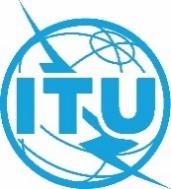 Всемирная конференция радиосвязи (ВКР-23)
Дубай, 20 ноября – 15 декабря 2023 годаВсемирная конференция радиосвязи (ВКР-23)
Дубай, 20 ноября – 15 декабря 2023 года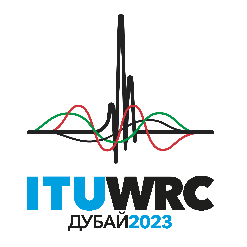 ПЛЕНАРНОЕ ЗАСЕДАНИЕПЛЕНАРНОЕ ЗАСЕДАНИЕДополнительный документ 4
к Документу 99-RДополнительный документ 4
к Документу 99-R27 октября 2023 года27 октября 2023 годаОригинал: английскийОригинал: английскийЯпонияЯпонияЯпонияЯпонияПРЕДЛОЖЕНИЯ ДЛЯ РАБОТЫ КОНФЕРЕНЦИИПРЕДЛОЖЕНИЯ ДЛЯ РАБОТЫ КОНФЕРЕНЦИИПРЕДЛОЖЕНИЯ ДЛЯ РАБОТЫ КОНФЕРЕНЦИИПРЕДЛОЖЕНИЯ ДЛЯ РАБОТЫ КОНФЕРЕНЦИИПункт 1.4 повестки дняПункт 1.4 повестки дняПункт 1.4 повестки дняПункт 1.4 повестки дняПоложенияПоложенияПоддерживаемый примерОснованияПункты 1 и 2 раздела решаетМеры по защите воздушной радионавигационной службы в странах, упомянутых в пп. 5.312 и 5.323 РРПример 1Координационные пороги основаны на исследованиях МСЭ-R. Согласно примеру 2 будет установлено расстояние разноса (жесткий предел) для полосы частот 862−960 МГц ввиду того, что исследование совместного использования частот не проводилось. Однако характеристики систем ВРНС в этой полосе Рабочей группой (РГ) 5B представлены не были. В примере 1 предлагается указать п. 9.21 РР с координационным расстоянием в этой полосе для рассмотрения защиты ВРНС в индивидуальном порядке в каждом конкретном случае. Пункты 3–5 раздела решаетМеры по защите радиовещательной службы в полосе частот 694−862 МГцПример 2Предусмотренная примером 2 схема координации (а именно п. 9.21 РР) была бы разумным решением для совместного использования частот HIBS и радиовещательными службами с учетом того факта, что такая схема двусторонней координации уже применяется в определенной зоне для совместного использования частот радиовещательными службами и другими первичными службами в рамках Соглашения GE06.В примере 3 для защиты радиовещательных служб устанавливается предел п.п.м. Однако предел п.п.м. должен будет применяться ко всем странам, зарегистрировавшим полосы частот выше 694 МГц для радиовещательных служб в МСРЧ, несмотря на то, что некоторые страны уже перевели радиовещательные службы на другие частоты ниже 694 МГц. Такая ситуация приведет к чрезмерным регламентарным ограничениям в отношении внедрения HIBS.Раздел учитывая далеепункты 6.1 и 6.2 раздела решаетМеры по защите IMT в полосе частот 694−960 МГцПример 1 для раздела учитывая далее и пример 2 для пунктов 6.1 и 6.2 раздела решает Предложенные в примере 2 пределы п.п.м. основаны на результатах исследования МСЭ-R, в то время как в примере 3 представлены лишь предлагаемые значения без какого-либо технического обоснования. Кроме того, эти значения представляют собой единые пределы для защиты UE и БС, но при этом значение для защиты БС обеспечивает чрезмерную защиту UE, поскольку они обладают разными характеристиками. Соответствующие условия должны устанавливаться исходя из плана размещения частот IMT, реализованного в каждой стране. Помимо этого, суммарные пределы п.п.м. не будут применимы, поскольку не была определена методика исследования нескольких HIBS для соблюдения этих пределов.Пункт f) раздела признаваяпункты 6.3 и 6.4 раздела решаетМеры по защите радиоастрономической службы, работающей в полосе частот 1610,6−1613,8 МГц, от излучений второй гармоники HIBS в полосе частот 805,3−806,9 МГцПример 2 для пункта f) раздела признавая и Пример 1 для пунктов 6.3 и 6.4 раздела решаетБыли выражены различные мнения по поводу того, выходит ли исследование, касающееся второй гармоники между радиоастрономической службой в полосе частот 1610,6−1613,8 МГц и БС HIBS, работающими в диапазоне частот 694−960 МГц, за пределы сферы охвата пункта 1.4 повестки дня ВКР-23. Пример 2 мог бы стать компромиссным решением для двух конфликтующих сторон. На ПСК23-2 было отмечено, что могут возникнуть сложности в таких районах, как Европа, где невозможно обеспечить расстояние разноса в 100 км. Однако в этом нет особой проблемы, поскольку рассматриваемые частоты необязательно должны использоваться в районах, где не может быть соблюдено такое расстояние разноса.Раздел решает далееРегламентарные условия для работы HIBS на высоте от 18 до 20 кмПример для методов A2 и A4Исследование МСЭ-R показало, что HIBS могут работать на высоте 18 км и даже в этом случае воздействие помех будет пренебрежимо малым.Однако это не соответствует рабочей высоте 20–50 км, определенной для станций на высотной платформе в п. 1.66A РР. Поэтому HIBS, работающие на высоте 18–20 км, не должны создавать вредных помех существующим или планируемым первичным службам или требовать защиты от них.Пункт 1 раздела предлагает администрациям Принятие соответствующих планов размещения частот для HIBSПример 2Учитывая, что исследования МСЭ-R проводились на основе допущения о том же плане размещения частот, что и у наземного сегмента IMT, представляется уместным предложить администрациям принять план размещения частот для HIBS.Распределение по службамРаспределение по службамРаспределение по службамРайон 1Район 2Район 3470–694РАДИОВЕЩАТЕЛЬНАЯ5.149  5.291A  5.294  5.296  
5.300  5.304  5.306  5.312470–512РАДИОВЕЩАТЕЛЬНАЯФиксированнаяПодвижная5.292  5.293  5.295470–585ФИКСИРОВАННАЯПОДВИЖНАЯ  5.296АРАДИОВЕЩАТЕЛЬНАЯ5.291  5.298470–694РАДИОВЕЩАТЕЛЬНАЯ5.149  5.291A  5.294  5.296  
5.300  5.304  5.306  5.312512–608РАДИОВЕЩАТЕЛЬНАЯ5.295  5.297470–585ФИКСИРОВАННАЯПОДВИЖНАЯ  5.296АРАДИОВЕЩАТЕЛЬНАЯ5.291  5.298470–694РАДИОВЕЩАТЕЛЬНАЯ5.149  5.291A  5.294  5.296  
5.300  5.304  5.306  5.312512–608РАДИОВЕЩАТЕЛЬНАЯ5.295  5.297585–610ФИКСИРОВАННАЯПОДВИЖНАЯ  5.296АРАДИОВЕЩАТЕЛЬНАЯРАДИОНАВИГАЦИОННАЯ5.149  5.305  5.306  5.307470–694РАДИОВЕЩАТЕЛЬНАЯ5.149  5.291A  5.294  5.296  
5.300  5.304  5.306  5.312608–614РАДИОАСТРОНОМИЧЕСКАЯПодвижная спутниковая, за исключением воздушной 
подвижной спутниковой 
(Земля-космос)585–610ФИКСИРОВАННАЯПОДВИЖНАЯ  5.296АРАДИОВЕЩАТЕЛЬНАЯРАДИОНАВИГАЦИОННАЯ5.149  5.305  5.306  5.307470–694РАДИОВЕЩАТЕЛЬНАЯ5.149  5.291A  5.294  5.296  
5.300  5.304  5.306  5.312608–614РАДИОАСТРОНОМИЧЕСКАЯПодвижная спутниковая, за исключением воздушной 
подвижной спутниковой 
(Земля-космос)610–890ФИКСИРОВАННАЯПОДВИЖНАЯ  5.296А  5.313А  5.317AРАДИОВЕЩАТЕЛЬНАЯ470–694РАДИОВЕЩАТЕЛЬНАЯ5.149  5.291A  5.294  5.296  
5.300  5.304  5.306  5.312614–698РАДИОВЕЩАТЕЛЬНАЯФиксированнаяПодвижная5.293  5.308  5.308А  5.309610–890ФИКСИРОВАННАЯПОДВИЖНАЯ  5.296А  5.313А  5.317AРАДИОВЕЩАТЕЛЬНАЯ694−790ПОДВИЖНАЯ, за исключением воздушной подвижной  5.312A  5.317AРАДИОВЕЩАТЕЛЬНАЯ5.300  5.312614–698РАДИОВЕЩАТЕЛЬНАЯФиксированнаяПодвижная5.293  5.308  5.308А  5.309610–890ФИКСИРОВАННАЯПОДВИЖНАЯ  5.296А  5.313А  5.317AРАДИОВЕЩАТЕЛЬНАЯ694−790ПОДВИЖНАЯ, за исключением воздушной подвижной  5.312A  5.317AРАДИОВЕЩАТЕЛЬНАЯ5.300  5.312698–806ПОДВИЖНАЯ  5.317АРАДИОВЕЩАТЕЛЬНАЯ Фиксированная5.293  5.309610–890ФИКСИРОВАННАЯПОДВИЖНАЯ  5.296А  5.313А  5.317AРАДИОВЕЩАТЕЛЬНАЯ790–862ФИКСИРОВАННАЯПОДВИЖНАЯ, за исключением воздушной подвижной  5.316В  5.317AРАДИОВЕЩАТЕЛЬНАЯ5.312  5.319698–806ПОДВИЖНАЯ  5.317АРАДИОВЕЩАТЕЛЬНАЯ Фиксированная5.293  5.309610–890ФИКСИРОВАННАЯПОДВИЖНАЯ  5.296А  5.313А  5.317AРАДИОВЕЩАТЕЛЬНАЯ790–862ФИКСИРОВАННАЯПОДВИЖНАЯ, за исключением воздушной подвижной  5.316В  5.317AРАДИОВЕЩАТЕЛЬНАЯ5.312  5.319806–890ФИКСИРОВАННАЯПОДВИЖНАЯ  5.317АРАДИОВЕЩАТЕЛЬНАЯ862–890ФИКСИРОВАННАЯПОДВИЖНАЯ, за исключением воздушной подвижной  5.317АРАДИОВЕЩАТЕЛЬНАЯ  5.322806–890ФИКСИРОВАННАЯПОДВИЖНАЯ  5.317АРАДИОВЕЩАТЕЛЬНАЯ5.319  5.3235.317  5.3185.149  5.305  5.306  5.307  
5.320Распределение по службамРаспределение по службамРаспределение по службамРайон 1Район 2Район 3890–942ФИКСИРОВАННАЯПОДВИЖНАЯ, за исключением воздушной подвижной  5.317AРАДИОВЕЩАТЕЛЬНАЯ  5.322Радиолокационная890–902ФИКСИРОВАННАЯПОДВИЖНАЯ, за исключением воздушной подвижной  5.317AРадиолокационная5.318  5.325890–942ФИКСИРОВАННАЯПОДВИЖНАЯ  5.317AРАДИОВЕЩАТЕЛЬНАЯРадиолокационная5.323902–928ФИКСИРОВАННАЯЛюбительскаяПодвижная, за исключением воздушной подвижной  5.325AРадиолокационная5.150  5.325  5.3265.3275.323928–942ФИКСИРОВАННАЯПОДВИЖНАЯ, за исключением воздушной подвижной  5.317AРадиолокационная5.3255.327942–960ФИКСИРОВАННАЯПОДВИЖНАЯ, за исключением воздушной подвижной  5.317AРАДИОВЕЩАТЕЛЬНАЯ  5.3225.323942–960ФИКСИРОВАННАЯПОДВИЖНАЯ  5.317A942–960ФИКСИРОВАННАЯПОДВИЖНАЯ  5.317AРАДИОВЕЩАТЕЛЬНАЯ5.320Тип ВРНСКод типа системыКоординационное расстояние между надиром HIBS и станцией ВРНСРСБНAA8325 кмРЛС 2 (тип 2) (приемник на борту воздушного судна)BC100 кмРЛС 2 (тип 2) (наземный приемник)AA2584 кмРЛС 1 (тип 1 и 2)AB597 кмТип ВРНСКод типа системыКоординационное расстояние между надиром HIBS и станцией ВРНСРСБНAA8325 кмРЛС 2 (тип 2) (приемник на борту воздушного судна)BC100 кмРЛС 2 (тип 2) (наземный приемник)AA2584 кмРЛС 1 (тип 1 и 2)AB597 км